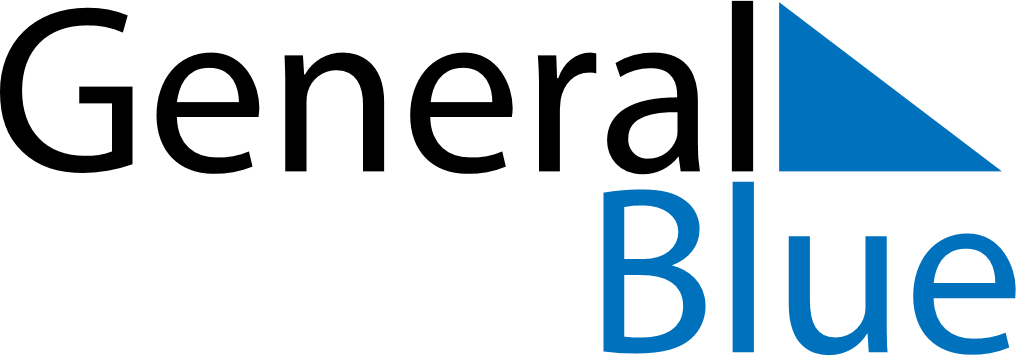 May 2022May 2022May 2022May 2022DenmarkDenmarkDenmarkMondayTuesdayWednesdayThursdayFridaySaturdaySaturdaySunday1Labour Day23456778Mother’s Day910111213141415Prayer Day16171819202121222324252627282829Ascension Day3031